LĂZĂRESCU MIRCEA DORU profesor universitar, medic psihiatru, eseist în antropologie, filosofie  Născut la 29.03.1939 în Lugoj, România. Tatăl avocat, mama casnică; un frate — Ovidiu, medic pediatru, decedat în 2009. Studii: după terminarea Liceului din Lugoj (tradiţional şi actualmente purtând numele Coriolan Brediceanu), urmează între 1955-1961 Facultatea de Medicina Generală, iniţial la Timişoara, apoi la Cluj. Activitate: din 1961 lucrează ca medic în domeniul psihiatriei, iniţial la Spitalul Republican de Neuropsihiatrie Infantilă Păclişa — Haţeg (1961-1963) cu Dr .V. Ilea şi St. Kecskemeti, apoi la Sanatoriul Naţional de Nevroze Săvârşin — Arad (cu Dr. Artur Dan, Oct. Hanganu, Tr. si V. Lohan). Din 1965 asistent al Prof. Eduard Pamfil la Universitatea de Medicină Timişoara, Catedra de Psihiatrie. În aceeaşi instituţie, din 1974 cadru de predare şi din 1983 (până în 2010), şeful Clinicii Catedra de Psihiatrie a Universităţii de Medicină şi Farmacie Timişoara. Din 1991 Profesor şi Conducător de Doctorate. 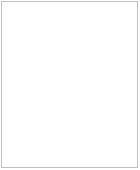 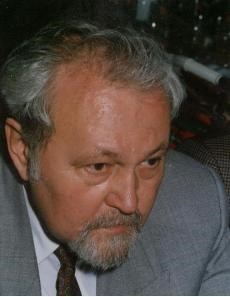 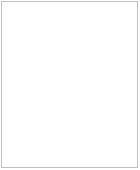 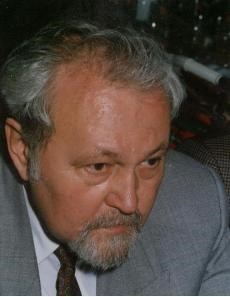 Afilieri: din 1993, Membru Emerit al Academiei de ştiinţe Medicale. Între 1990-1995, primul preşedinte al Asociaţiei Psihiatrice Române. Contribuie activ la crearea unor structuri organizatorice (Asociaţii de profil) în domeniul psihiatriei ca: Asociaţia Română de Psihoterapie (apoi Federaţia Asociaţiilor de Psihoterapie), Asociaţia Română de Psihiatrie Socială, Psihofarmacologie şi Psihiatrie Biologică, a Rezidenţilor în Psihiatrie, Asociaţii ale studiului personalităţii şi tulburărilor de personalitate, etc. membru fondator al Asociaţiei Europene de Psihiatrie, fost vicepreşedinte al Asociaţiei Danubiene de Psihiatrie, membru în bordul Secţiei de Diagnostic şi Clasificare şi a celei de Psihopatologie a Asociaţiei Mondiale de Psihiatrie, membru activ în bordul Secţiei de Psihopatologie a Asociaţiei Europene de Psihiatrie. A organizat mai multe Congrese naţionale şi internaţionale de psihiatrie între care se menţionează Congresele Europene de Psihopatologie de la Timişoara din 1992 şi 1994 şi Congresul Danubian de Psihiatrie din 1996.A fost implicat în viaţa intelectuală a României, prin legături constante cu Constantin Noica în perioada 1977-1987 (cu vizite la Păltiniş şi Timişoara), participări la expoziţiile de pictură ale medicilor, eseuri de antropologie filosofică şi memorialistică.Domenii de interes: Psihiatrie/psihopatologie: Psihopatologie: clinică, doctrinară, istorică, fenomenologică, cognitivistă, developmentală, evoluţionistă; Nosologie, semiologie : bazele sistematicii nosologice, semnificaţii semiologice, vulnerabilitate-stres, patologie si context; - Psihiatrie socială, comunitară, reabilitare; criză şi intervenţia în criză; - Relaţia psihiatrie, psihopatologie, antropologie, filosofie, "ce e tulburarea mentală?"; psihopatologie şi creativitate. Antropologie/filosofie: Hermeneutică, fenomenologie, narativitate, argumentare; — Problematica sinelui ("self", conştiinţă, eu, persoană); — Entităţi antropologice supraindividuale; — Corpul trăit; — Problematica devenirii; — Ontologie generală.Cărţi publicate: PSIHIATRIE/PSIHOPATOLOGIE: Introducere în psihopatologia antropologică, Editura Facla,Timişoara, 1989; Psihopatologie Clinică, Editura Helicon, Timişoara, 1993; Îndreptar de psihiatrie (împreună cu Dr. Doru Ogodescu), Editura Helicon, Timişoara, 1995; Calitatea vieţii în psihiatrie, Editura Infomedica, Bucureşti, 1999; Psihiatrie, Sociologie, Antropologie, Editura Brumar, Timişoara, 2002; Tulburările de personalitate (împreuna cu Dr. Aurel Nireştean), Editura Polirom, laşi, 2007; Patologie obsesivă (împreună cu Dr. Ovidiu Bumbea), Editura Academiei Române, 2008; Bazele Psihopatologiei Clinice, Editura Academiei Române, Bucureşti, 2010; Psihopatologie descriptivă, (împreuna cu Dr. Ramona Bărănescu), 2011.,Ce e tulburarea mentala,Ed.Polirom,Iasi,2014(lucrare premiată cu Premiul Academiei); Psihopatologia psihozelor în perspectivă evoluționist fenomenologică, Ed.Academiei Romane,2016.MEMORIALISTICĂ: Culorile nostalgiei, amintiri ale unui psihiatru, Editura Imprimeriei de Vest, Oradea, 1998; Odiseu fără Ithaca, note din jurnalul unui psihiatru, Editura Bastion, Timişoara, 2009; Chin, extaz şi nebunie înaltă in secolul XX ,(Centenarul Cioran), 2012.,Ed Brumar,Timişoara: ESEURI DE ANTROPOLOGIE FILOSOFICĂ: Eseu despre fiinţele intermediare, Editura de Vest, Timişoara, 1994; Despre Sărbători, Grădini şi Logos, Editura Brumar, Timişoara, 2004; Eduard Pamfil sau jocul de-a geniul (împreună cu Dr. Doru Ogodescu), Editura Helicon, Timişoara, 1997.,Gâlceava înţelepţilor în jurul timpului..Cioran,Eliade,Noica...şi Heidegger,2017,Ed.Brumar,Timişoara; Constantin Noica sau insuportabila filosofie,2017,Ed.Brumar Timişoara